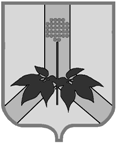 АДМИНИСТРАЦИЯ ДАЛЬНЕРЕЧЕНСКОГО МУНИЦИПАЛЬНОГО РАЙОНА
ПРИМОРСКОГО КРАЯКОМИССИЯ ПО ПРЕДУПРЕЖДЕНИЮ И ЛИКВИДАЦИИ ЧРЕЗВЫЧАЙНЫХ СИТУАЦИЙ И ОБЕСПЕЧЕНИЮ ПОЖАРНОЙ БЕЗОПАСНОСТИРЕШЕНИЕ18.12.2018 г.                                     г. Дальнереченск                                    № 14  «Об организации мероприятий и мерах по недопущению гибели и травматизма людей в результате пожаров а также обеспечении безопасности при проведении Новогодних и Рождественских праздников на территории Дальнереченского муниципального района»         В целях организации мероприятий и мерах по недопущению гибели и травматизма людей в результате пожаров, а также обеспечении безопасности при проведении Новогодних и Рождественских праздников на территории Дальнереченского муниципального, Комиссия по предупреждению и ликвидации чрезвычайных ситуаций и обеспечению пожарной безопасности при администрации Дальнереченского муниципального районаРЕШИЛА: 1. Отделу по делам ГО, ЧС и мобилизационной работе администрации Дальнереченского городского округа (Сковпень) совместно с отделом надзорной  деятельности и профилактической работы г. Дальнереченска и Дальнереченского муниципального района УНДиПР ГУ МЧС России по Приморскому  краю (Белоносов), КГКУ 4 ОПС (Аникин) организовать и провести на территории Дальнереченского муниципального района комплекс профилактических мероприятий, направленных на повышение уровня знаний требований пожарной безопасности среди граждан, в том числе семей оказавшихся в трудной жизненной ситуации , а именно:- продолжить работу по составлению списков семей с детьми, в особенности многодетных семей оказавшихся в трудной жизненной ситуации ; - в период с 18.12.18г. и до окончания отопительного периода, постоянно организовывать и проводить со всеми заинтересованными и ответственными службами и организациями  рейдов по жилому сектору Дальнереченского муниципального района, обращая особое внимание на семьи, оказавшиеся в трудной жизненной ситуации .2. Рекомендовать главам администраций сельских поселений Дальнереченеского муниципального района:- определить места проведения новогодних и рождественских мероприятий, в том числе места проведения праздничных фейерверков на территории сельского поселения, согласовав вопросы пожарной безопасности  с руководителями органов пожарной охраны;- взять на  жёсткий контроль обеспечение пожарной безопасности, исправность источников противопожарного водоснабжения при проведении Новогодних и Рождественских праздничных мероприятий в местах массового пребывания людей.- принять дополнительные меры, направленные на профилактику пожаров, недопущение гибели и травматизма людей при пожарах в период проведения Новогодних и Рождественских праздничных мероприятий.       3. МКУ «Управление образования Дальнереченского муниципального района»         (Гуцалюк)  организовать:- распространение листовок  «Памятка родителям о пожарной безопасности».- проведение внепланового инструктажа с учащимися общеобразовательных учреждений и дошкольных учреждений о мерах пожарной безопасности в жилье в зимний период, в том числе в период зимних каникул и новогодних праздников;- Организовать размещение на стендах в дошкольных учреждениях образования и школах, памяток с обращениями к родителям и опекунам детей младшего возраста о недопустимости оставления малолетних детей без постоянного присмотра взрослых           4. Рекомендовать отделу  по Дальнереченскому городскому округу и Дальнереченскому муниципальному району департамента труда и социального развития (Зозуля):- Организовать распространение среди граждан, обратившихся за получением социальной помощи  «Памяток  населению о мерах пожарной безопасности в жилье»;- Совместно с органами государственного пожарного надзора организовать не реже одного раза в год обучение (проведение инструктажей) мерам пожарной безопасности неработающего населения (пенсионеры, инвалиды, лица преклонного возраста, лица, находящиеся в трудной жизненной ситуации и т.д.);- Провести направленную профилактическую работу совместно с отделом надзорной деятельности и профилактической работы г. Дальнереченска и Дальнереченского муниципального района УНДиПР ГУ МЧС России по Приморскому  краю (Белоносов),  КГКУ 4 ОПС (Аникин) и МО МВД «Дальнереченский»(Звягинцев) о соблюдении мер безопасности, в том числе пожарной в местах проживания семей и граждан находящихся на учёте отдела.               5.     Отделу надзорной деятельности Дальнереченска и Дальнереченского муниципального района УНД и ПР ГУ МЧС России по Приморскому  краю (Белоносов).- Обеспечить участие сотрудников государственного пожарного надзора в проведении инструктажей по мерам пожарной безопасности в местах проживания  граждан, в том числе семей оказавшихся в трудной жизненной ситуации , а также в образовательных учреждениях;- Организовать выступление сотрудников государственного пожарного надзора в средствах массовой информации, в ходе которых доводить до населения меры пожарной безопасности в быту и правила поведения при пожаре;- Продолжить работу по распространению среди населения агитационных материалов на противопожарную тематику.6. Отделу архитектуры, градостроительства и ЖКХ администрации Дальнереченского муниципального района (Родионов):- продолжить работу по ревизии и оказанию помощи в ремонте печного отопления муниципальных жилых домов, а также оказании помощи многодетным и малообеспеченным семьям по ремонту неисправного печного отопления жилых домов, в которых проживают граждане данной категории;- включить в план развития территории установку автономных датчиков, сигнализирующих о возникновении  пожара и задымлении в домах семей, оказавшихся в трудной жизненной ситуации. 7. Рекомендовать главам сельских поселений, руководителям организаций на период празднования Новогодних и Рождественских праздников - усилить меры пожарной безопасности, дополнительно проверить наличие экстренной связи с МО  МВД «Дальнереченский», КГКУ 4 ОПС ПК по охране ДГО и ДМР и ЕДДС Дальнереченского муниципального района;- на период проведения Новогодних и Рождественских праздников составить и до 25.12 2018 года представить Главе Дальнереченского муниципального района через отдел ГОЧС «План проведения праздничных мероприятий», где помимо самих мероприятий указать лиц, ответственных за проведение мероприятия, номер контактного телефона, место проведения мероприятия.8. Контроль за выполнением решения оставляю за собой.Глава Дальнереченского муниципального района, председатель комиссии по ЧС и ПБ                                                            В.С. Дернов                                             Секретарь КЧС                                                                                             Н.В.Сковпень